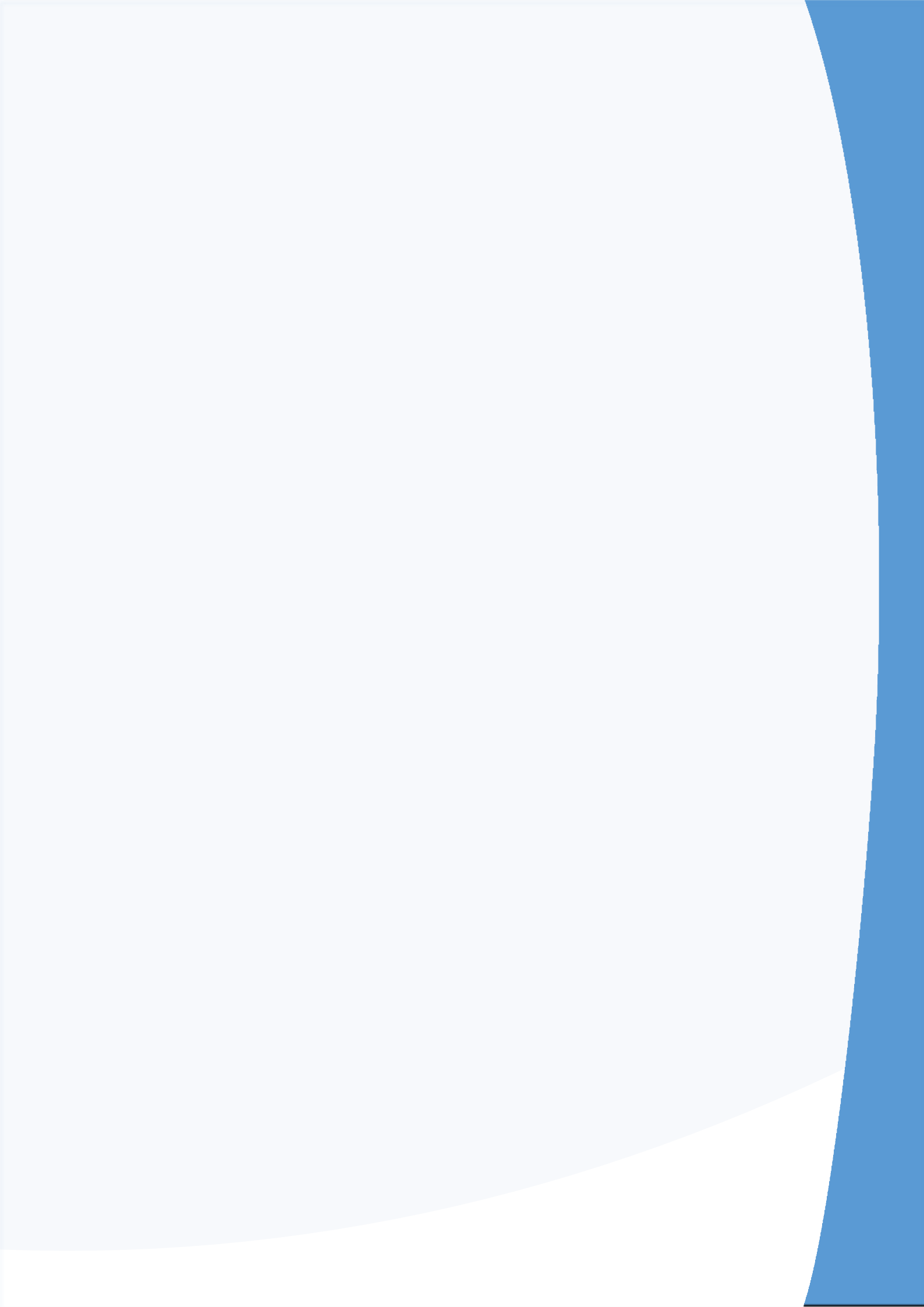 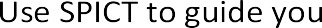 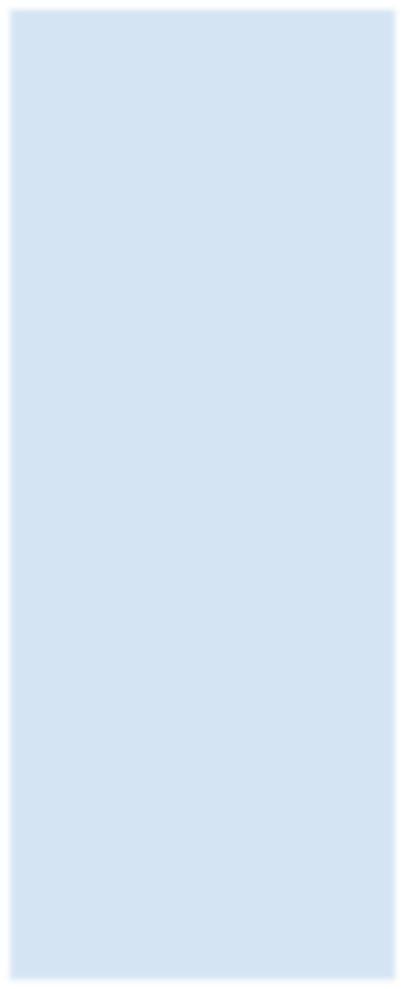 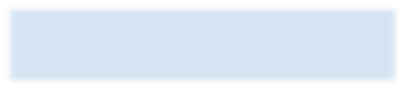 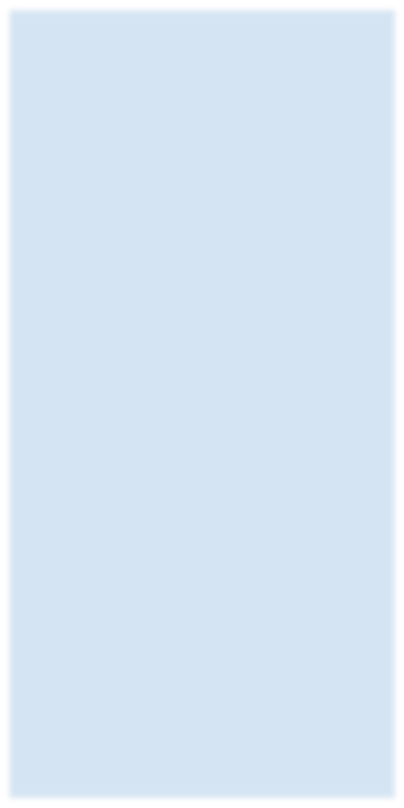 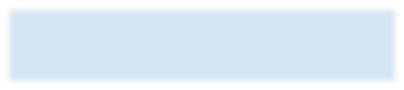 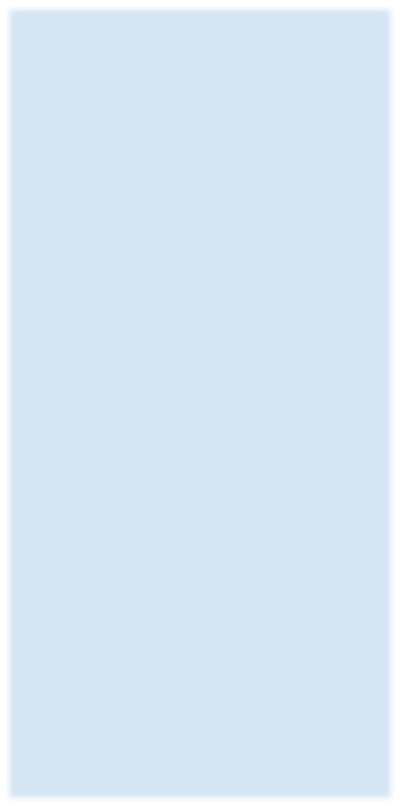 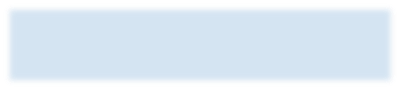 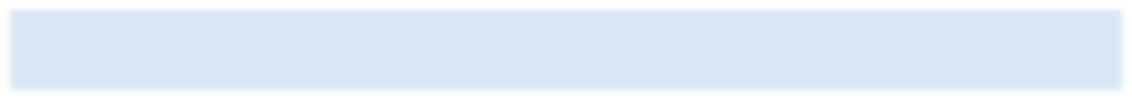 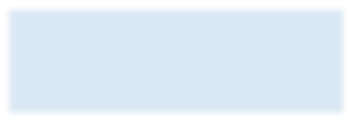 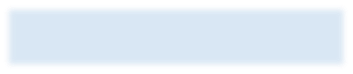 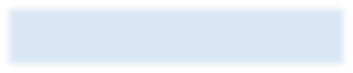 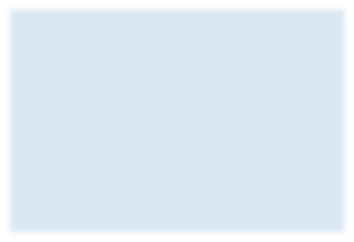 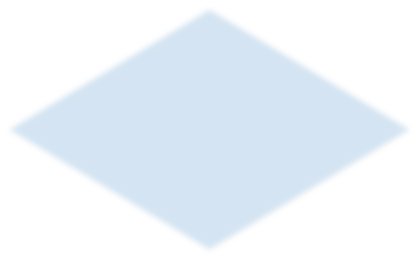 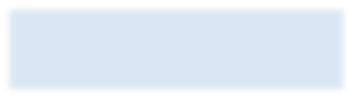 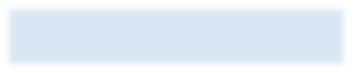 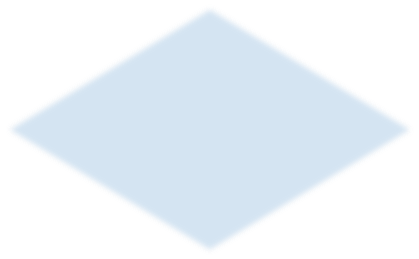 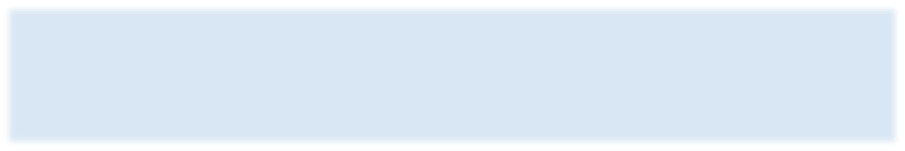 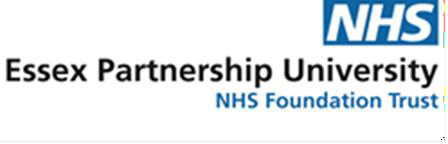 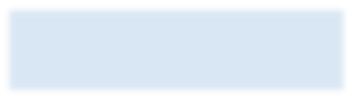 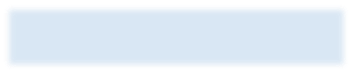 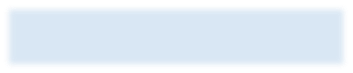 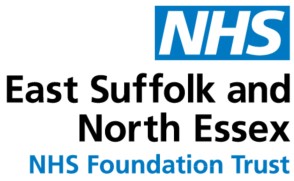 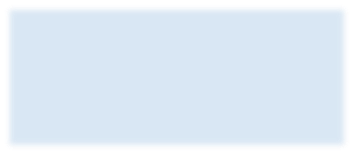 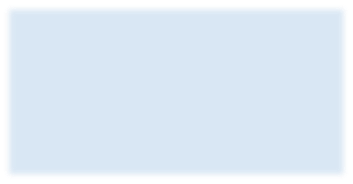 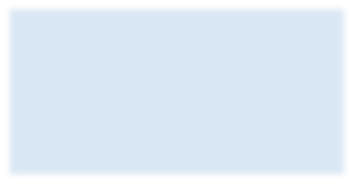 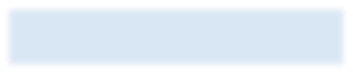 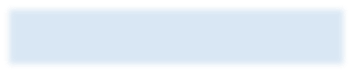 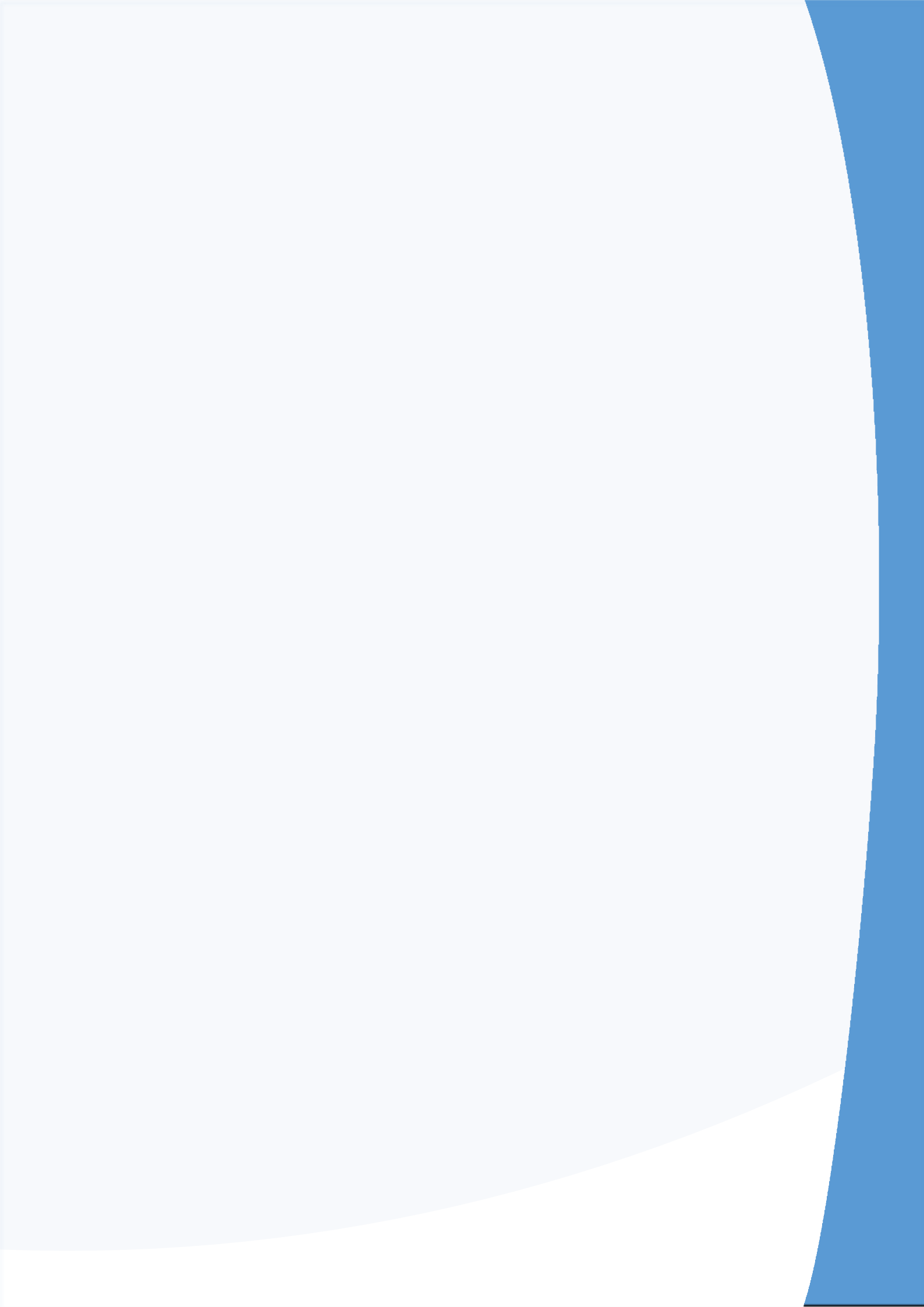 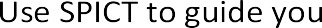 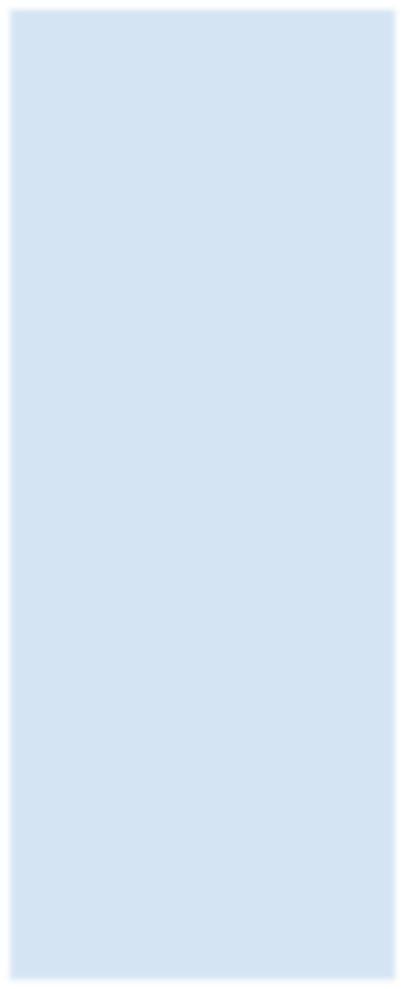 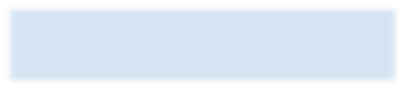 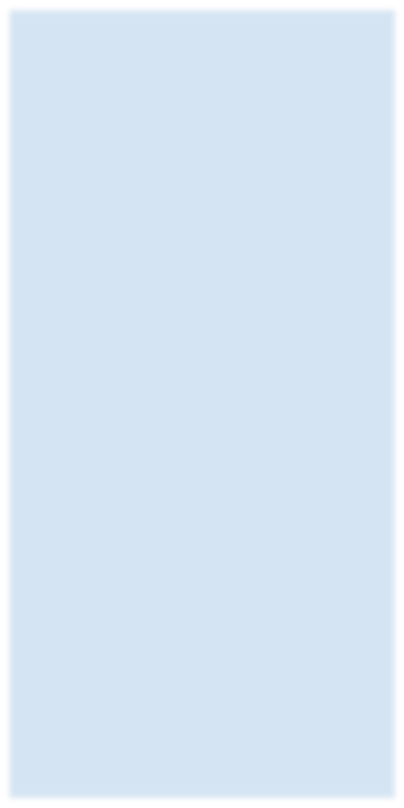 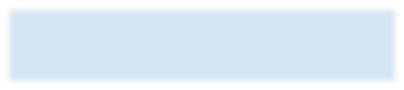 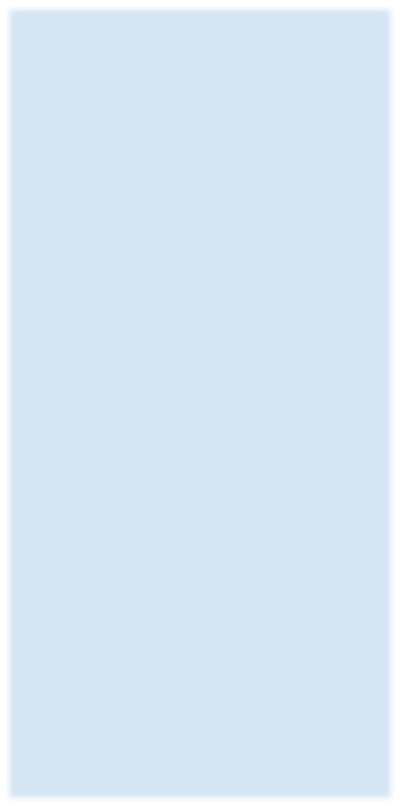 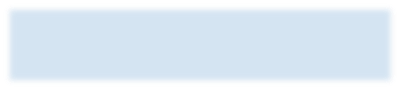 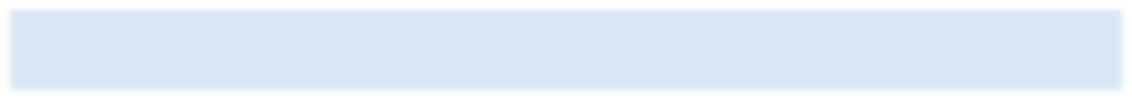 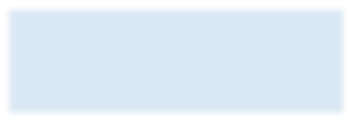 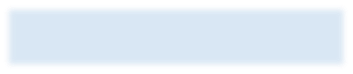 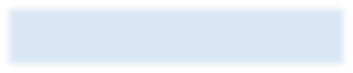 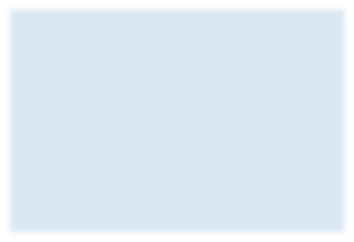 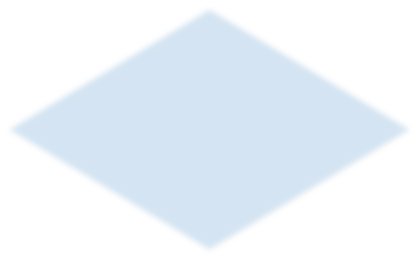 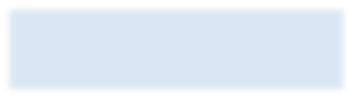 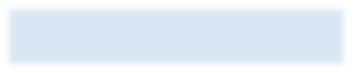 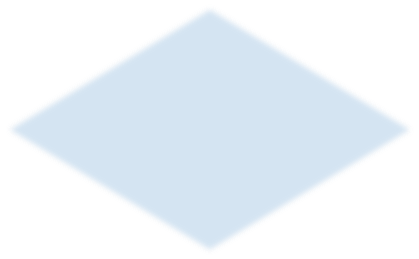 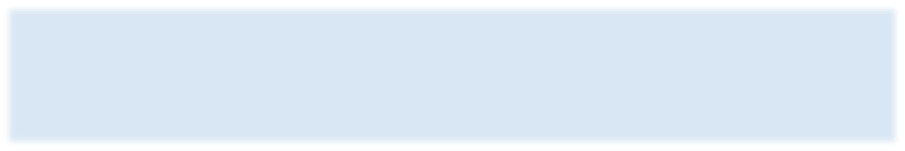 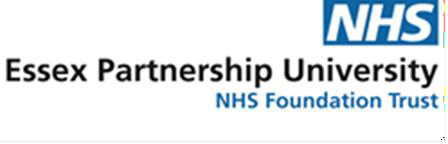 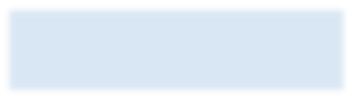 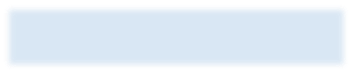 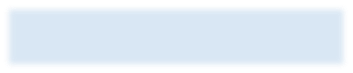 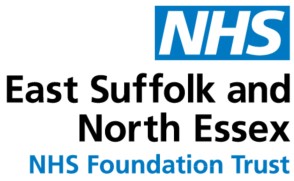 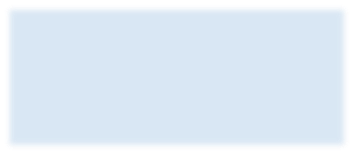 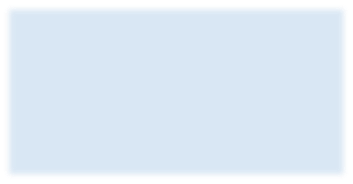 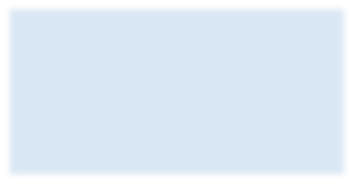 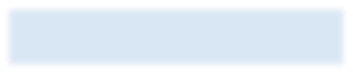 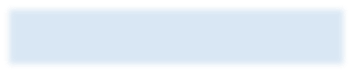 NON-COMPLEXpalliative care ordependency needs?COMPLEXpalliative care or               dependency needs or in thelast weeks or months of life?YES	YES